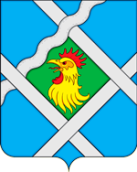 АДМИНИСТРАЦИЯ МУНИЦИПАЛЬНОГО ОБРАЗОВАНИЯ СЕЛЬСКОЕ ПОСЕЛЕНИЕ «ЕСИНКА» РЖЕВСКОГО РАЙОНА ТВЕРСКОЙ ОБЛАСТИ   П О С Т А Н О В Л Е Н И Е	10.04.2019                                                                                                № 22Об обеспечении первичных мер пожарной безопасности в границах муниципального образования  сельское поселение «Есинка».                           В соответствии с Федеральными законами от 21 декабря 1994 года № 69-ФЗ «О пожарной безопасности», от 06 октября 2003 года №131-ФЗ «Об общих принципах организации местного самоуправления в Российской Федерации», Администрация сельского поселения «Есинка»                                                      ПОСТАНОВЛЯЕТ:Утвердить Положение об обеспечении первичных мер пожарной безопасности в границах муниципального образования  сельское поселение  «Есинка»  (Приложение 1);Утвердить Перечень первичных средств пожаротушения и противопожарного инвентаря для оснащения помещений и строений, находящихся в собственности (пользовании) (Приложение 2);Утвердить Перечень первичных средств пожаротушения для индивидуальных жилых домов (Приложение 3).            4. Контроль за исполнением данного постановления оставляю за собой.            5. Постановления Администрации сельского поселения «Есинка» № 22 от 06.04.2007  и № 23 от 06.04.2007 считать утратившими силу.И.о.Главы  сельского поселения  «Есинка»                                               О.А.Виноградова    Приложение 1к постановлению администрации  сельского поселения «Есинка» от   10.04.2019 г. № 22 ПОЛОЖЕНИЕоб обеспечении первичных мер пожарной безопасности в границах муниципального образования    сельское поселение «Есинка».1. ОБЩИЕ ПОЛОЖЕНИЯ1.1. Настоящее Положение разработано в соответствии с федеральными законами от 21 декабря 1994 года  № 69-ФЗ «О пожарной безопасности», от 06 октября 2003 № 131-Ф3 «Об общих принципах организации местного самоуправления в Российской Федерации», Уставом МО  сельское поселение «Есинка» (далее – муниципальное образование) и устанавливает организационно-правовое, финансовое, материально-техническое обеспечение первичных мер пожарной безопасности в границах муниципального образования.1.2. Обеспечение первичных мер пожарной безопасности в границах муниципального образования относится к вопросам местного значения.1.3.  Основные понятия и термины, применяемые в настоящем Положении:-   первичные меры пожарной безопасности - реализация принятых в установленном порядке норм и правил по предотвращению пожаров, спасению людей и имущества от пожаров, являющихся частью комплекса мероприятий по организации пожаротушения;-   противопожарный режим - правила поведения людей, порядок организации производства и (или) содержания помещений (территорий), обеспечивающие предупреждение нарушений требований безопасности и тушение пожаров;-   профилактика пожаров - совокупность превентивных мер, направленных на исключение возможности возникновения пожаров и ограничение их последствий;-   противопожарная пропаганда - целенаправленное информирование населения о проблемах и путях обеспечения пожарной безопасности, осуществляемое через средства массовой информации, посредством издания и распространения специальных памяток, рекламной продукции, рекомендаций населению, организации тематических выставок, смотров, конкурсов, конференций и использования других, не запрещенных законодательством  Российской Федерации форм информирования населения.-   первичные средства пожаротушения - переносимые или перевозимые людьми средства пожаротушения, используемые для борьбы с пожаром в начальной стадии его развития;-   муниципальная пожарная охрана – вид пожарной охраны, создаваемой на территории поселения с целью обеспечения предотвращения пожаров (профилактики пожаров), спасения людей и имущества от пожаров.-   добровольная пожарная охрана (ДПО) – одно или несколько подразделений добровольных пожарных дружин, не имеющих на вооружении пожарные машины, или добровольных пожарных команд, имеющие на вооружении пожарное оборудование, пожарные мотопомпы или пожарные машины;-   добровольный пожарный - гражданин, непосредственно участвующий на добровольной основе (без заключения трудового договора) в деятельности подразделений добровольной пожарной охраны по предупреждению пожаров, спасению людей и имущества от пожаров. Участие в добровольной пожарной охране является формой социально значимых работ, устанавливаемых органами местного самоуправления поселения.                       2. ПЕРЕЧЕНЬ ПЕРВИЧНЫХ МЕР ПОЖАРНОЙ БЕЗОПАСНОСТИ2.1. К первичным мерам пожарной безопасности на территории муниципального образования относятся:- обеспечение необходимых условий для привлечения населения поселения к работам по предупреждению пожаров (профилактике пожаров), спасению людей и имущества от пожаров в составе подразделений добровольной пожарной охраны;- проведение противопожарной пропаганды и обучения населения мерам пожарной безопасности;- оснащение муниципальных учреждений первичными средствами тушения пожаров;- соблюдение требований пожарной безопасности при разработке градостроительной и проектно-сметной документации на строительство и планировке застройки территории муниципального образования;- разработку и выполнение для муниципального образования мероприятий, исключающих возможность переброски огня при лесных и торфяных пожарах на здания, строения и сооружения муниципального образования;- организацию патрулирования территории муниципального образования в условиях устойчивой сухой, жаркой и ветреной погоды;- обеспечение муниципального образования исправной телефонной или радиосвязью для сообщения о пожаре в государственную пожарную охрану;- своевременную очистку территории муниципального образования от горючих отходов, мусора, сухой растительности;- содержание в исправном состоянии в любое время года дорог, за исключением автомобильных дорог общего пользования регионального и федерального значения, в границах поселения, проездов к зданиям, строениям и сооружениям;- содержание в исправном состоянии систем противопожарного водоснабжения;- содержание в исправном состоянии имущества и объектов, а также первичных средств пожаротушения на объектах муниципальной собственности.- утверждение перечня первичных средств пожаротушения для индивидуальных жилых домов;- содействие деятельности добровольных пожарных, привлечение населения к обеспечению пожарной безопасности;- установление особого противопожарного режима;- профилактика пожаров в населенных пунктах муниципального образования.3. ОБЕСПЕЧЕНИЕ ПЕРВИЧНЫХ МЕР ПОЖАРНОЙ БЕЗОПАСНОСТИ В ГРАНИЦАХ МУНИЦИПАЛЬНОГО ОБРАЗОВАНИЯ3.1. Основными задачами  обеспечения первичных мер пожарной безопасности являются:- организация и осуществление мер по предотвращению пожаров (профилактике пожаров);- спасение людей и имущества при пожаре.3.2. Организационно-правовое обеспечение первичных мер пожарной безопасности
предусматривает:  - муниципальное правовое регулирование вопросов организационно-правового, финансового, материально-технического обеспечения в области пожарной безопасности;- разработку и осуществление мероприятий по обеспечению пожарной безопасности муниципального образования и объектов муниципальной собственности;- создание, реорганизацию и ликвидацию подразделений добровольной пожарной охраны;- установление порядка, привлечение сил и средств для тушения пожаров в границах муниципального образования;- осуществление контроля за градостроительной деятельностью, соблюдение требований пожарной безопасности при планировке и застройке на территории муниципального образования;- оборудование гидрантами населенных пунктов, имеющих централизованное водоснабжение совместно с государственной противопожарной службой;-  организацию пропаганды в области пожарной безопасности, содействие распространению пожарно-технических знаний;-   организацию контроля соответствия жилых домов, находящихся в муниципальной собственности, требованиям пожарной безопасности;-   осуществление контроля за организацией и проведением мероприятий с массовым пребыванием людей.3.3.  Финансовое обеспечение первичных мер пожарной безопасности осуществляется в пределах средств, предусмотренных в бюджете муниципального образования на эти цели и предусматривает:- разработку, утверждение и исполнение местного бюджета в части расходов на пожарную безопасность;- осуществление социального и материального стимулирования обеспечения пожарной безопасности, в том числе участия населения в борьбе с пожарами;- за счёт средств бюджета муниципального образования осуществляются расходы, связанные с:а) реализацией вопросов местного значения и приведением к созданию и (или) увеличению муниципального имущества;б) созданием, реорганизацией, ликвидацией и содержанием добровольной пожарной охраны;в) проведением противопожарной пропаганды среди населения и первичных мер пожарной безопасности;г) информированием населения о принятых администрацией муниципального образования решениях по обеспечению пожарной безопасности и содействием распространению пожарно-технических знаний;3.4. Материально-техническое обеспечение первичных мер пожарной безопасности предусматривает:- организацию работ по содержанию в исправном состоянии средств обеспечения пожарной безопасности жилых и общественных зданий, находящихся в муниципальной собственности;- содержание автомобильных дорог общего пользования в границах поселения, проездов к зданиям, строениям и обеспечение беспрепятственного проезда пожарной техники к месту пожара;- обеспечение надлежащего состояния источников противопожарного водоснабжения;- осуществление первичных мер пожарной безопасности;- формирование и размещение муниципальных заказов, связанных с реализацией вопросов местного значения по обеспечению первичных мер пожарной безопасности.4. ПОЛНОМОЧИЯ ОРГАНОВ МЕСТНОГО САМОУПРАВЛЕНИЯ В ОБЛАСТИ   ПЕРВИЧНЫХ  МЕР ПОЖАРНОЙ БЕЗОПАСНОСТИ4.1. К полномочиям администрации муниципального образования в области обеспечения первичных мер пожарной безопасности относятся:- информирование населения о принятых решениях по обеспечению первичных мер пожарной безопасности на территории поселения;- организация проведения противопожарной пропаганды и обучения населения, должностных лиц органов местного самоуправления, первичным мерам пожарной безопасности самостоятельно либо путем привлечения на договорной основе организаций иных форм собственности;- организация деятельности муниципальной и добровольной пожарной охраны;- разработка и осуществление мероприятий по обеспечению пожарной безопасности (обеспечению надлежащего состояния источников противопожарного водоснабжения, обеспечение пожарной безопасности муниципального жилищного фонда и  муниципальных нежилых помещений, создание условий для обеспечения населенных пунктов поселения телефонной связью);- организация осуществления мероприятий, исключающих возможность переброски огня при лесных и торфяных пожарах на здания, строения и сооружения поселения;- осуществление контроля за соблюдением требований пожарной безопасности при разработке градостроительной и проектно-сметной документации на строительство и планировке застройки территории муниципального образования;- организация патрулирования территории муниципального образования в условиях устойчивой сухой, жаркой и ветреной погоды силами добровольных пожарных;- очистка территории муниципального образования от горючих отходов, мусора, сухой растительности;- содержание в исправном состоянии в любое время года дорог, за исключением автомобильных дорог общего пользования регионального и федерального значения, в границах поселения, проездов к зданиям, строениям и сооружениям;- содержание в исправном состоянии систем противопожарного водоснабжения;- содержание в исправном состоянии имущества и объектов, а также первичных средств пожаротушения на объектах муниципальной собственности;- содействие деятельности добровольных пожарных, привлечение населения к обеспечению первичных мер пожарной безопасности;- регулирует взаимодействия и взаимоотношения между другими видами пожарной охраны (муниципальной, ведомственной, частной и добровольной пожарной охраны);- организация исполнения Правил пожарной безопасности в Российской Федерации, в части компетенции органов местного самоуправления по обеспечению первичных мер пожарной безопасности.4.2. К полномочиям главы сельского  поселения в области обеспечения первичных мер пожарной безопасности относятся:- установление особого противопожарного режима на территории поселения;- назначение и увольнение руководителя муниципальной пожарной охраны;- иные полномочия в соответствии с действующим законодательством Российской Федерации, Тверской области, Уставом  сельского поселения «Есинка», настоящим Положением и иными нормативными правовыми актами.5. ФИНАНСОВОЕ ОБЕСПЕЧЕНИЕ ПЕРВИЧНЫХ МЕРПОЖАРНОЙ БЕЗОПАСНОСТИ
5.1. Финансовое обеспечение первичных мер пожарной безопасности в границах муниципального образования  является расходным обязательством  муниципального образования  сельское поселение «Есинка».5.2. Расходы на обеспечение первичных мер пожарной безопасности осуществляются в пределах средств, предусмотренных в бюджете муниципального образования на соответствующий финансовый год.6. ОСНАЩЕНИЕ МУНИЦИПАЛЬНЫХ УЧРЕЖДЕНИЙ ПЕРВИЧНЫМИ СРЕДСТВАМИ ПОЖАРОТУШЕНИЯ6.1. Муниципальные учреждения, находящиеся в ведении органов местного самоуправления, должны быть в полной мере обеспечены первичными средствами пожаротушения.6.2. Осуществление мероприятий по обеспечению пожарной безопасности, установленных нормативно-правовыми актами Российской Федерации, в нежилых зданиях, строениях, сооружениях и помещениях, находящихся в собственности муниципального образования, осуществляется за счет средств бюджета муниципального образования, в зданиях, строениях, сооружениях и помещениях иной формы собственности – за счет средств собственника данных объектов.Приложение 2к постановлению администрации  сельского поселения «Есинка» от   10.04.2019 г. № 22 ПЕРЕЧЕНЬпервичных средств пожаротушения и противопожарного инвентаря для оснащения помещений и строений, находящихся в собственности (пользовании)Приложение 3к постановлению администрации  сельского поселения «Есинка» от   10.04.2019г. № 22 ПЕРЕЧЕНЬпервичных средств пожаротушения для индивидуальных жилых домов1. У каждого жилого строения устанавливается емкость (бочка) с водой объемом не менее 0,2 м3 и комплектуется двумя ведрами.2. У каждого жилого строения устанавливается ящик для песка объемом 0,5; 1,0 и 3 м3 (в зависимости от размера строения) и комплектуется совковой лопатой.3. В каждом жилом строении должен быть огнетушитель, который содержится согласно паспорту и своевременно перезаряжается.4. На электрооборудование устанавливаются защитные устройства.5. Из расчета на каждые 10 домов необходимо иметь пожарный щит, на котором должно находиться: лом, багор, 2 ведра, 2 огнетушителя объемом не менее 10 литров каждый, 1 лопата штыковая, 1 лопата совковая, емкость для хранения воды не менее 0,2 м3 (местонахождение определяется на сходе).6. Для каждого индивидуального жилого дома определяется инвентарь, с которым жильцы этого дома обязаны являться на тушение пожара.Наименование помещения, строений Наименование первичных средств пожаротушения, их количество Примечание Квартиры, комнатыОгнетушитель порошковый или углекислотный емкостью не менее 2-х литров в количестве 1 ед.  на  100 м2  общей площади помещений квартиры (комнаты).Приобретает и несет ответственность за содержание собственник (наниматель) жильяКвартиры, комнатыПожарный кран внутриквартирного пожаротушения со шлангом и распылителем в соответствии с п.74.5 СНиП 31-01-2003 «Жилые здания» [1]Приобретает и несет ответственность за содержание собственник (наниматель) жильяИндивидуальные жилые и дачные домаДля внутренних жилых помещений как для квартир (смотри выше).1. Приобретение за личный счет, за счет коллективных средств домовладельцев, членов кооперативов.2. Закрепление инвентаря осуществляется на общих сходах, собраниях и контролируется старостами, председателями уличных комитетов, председателями кооперативовИндивидуальные жилые и дачные домаЕмкости с водой объемом не менее 200 л., 2 ведра.1. Приобретение за личный счет, за счет коллективных средств домовладельцев, членов кооперативов.2. Закрепление инвентаря осуществляется на общих сходах, собраниях и контролируется старостами, председателями уличных комитетов, председателями кооперативовИндивидуальные жилые и дачные домаНемеханизированный пожарный инстру- мент (ломы, багры, крюки с деревянной рукояткой, ведра, лопаты совковые и штыковые, вилы, тележки для перевозки оборудования, ручные насосы, пожарные рукава, ящики с песком)1. Приобретение за личный счет, за счет коллективных средств домовладельцев, членов кооперативов.2. Закрепление инвентаря осуществляется на общих сходах, собраниях и контролируется старостами, председателями уличных комитетов, председателями кооперативовГаражиОгнетушители емкостью не менее 5 литров (пенные, водные, порошковые, углекислотные) - 1 ед. на 1 машинное - место.Приобретается за счет владельцев.ГаражиЯщик с песком емкостью не менее 0,5 куб. м с совковой лопатой - 1 ед. на 1 помещение.Приобретается за счет владельцев.ГаражиТрос, буксирная тяга - 1 ед. на 1 автомобиль.Приобретается за счет владельцев.Вспомогательные, подсобные, хозяйственные постройки (бани, сараи, помещения для скота, птицы)Огнетушители емкостью не менее 2 литров (пенные, водные, порошковые, угле-кислотные) - 1 ед. на 50 кв. м защищаемой площади.Приобретается за счет владельцев.Помещения общественного или иного назначения, связанные с индивидуальной трудовой деятельностьюПо нормам «Правил пожарной безопасности в Российской Федерации».Приобретается за счет владельцев